COLEGIO DE BACHILLERES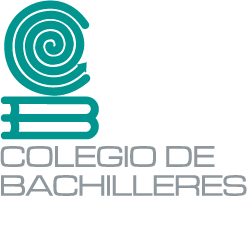 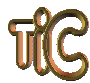 TECNOLOGÍAS DE LA INFORMACIÓN Y LA COMUNICACIÓN 4TAREA CLASE 10. CORTE 3. INSUMO 2Nombre:   Plantel:   Crea tu propio superhéroe1. Superman puede volar, Spiderman trepa paredes y Batman tiene muchos aparatos tecnológicos. Es hora de que tú crees tu propio superhéroe como los de los comics. Pero la condición es QUE NO EXISTA AÚN!! Puede ser hombre o mujer.Piensa, ¿cuál sería su superpoder? Imagina también como sería físicamente, el traje que utilizaría, su identidad secreta y sobre todo DEBE TENER UN NOMBRE IMPACTANTE. (Recuerda que no debe existir, tú lo debes crear)2. Imagina ahora la ciudad en la que combate el crimen ¿sería parecida a Ciudad Gótica? ¿sería CdMx? ¿sería Monterrey? Describela a continuación…3. ¿Quién sería el supervillano contra el que pelearía? ¿Cuál es su malvado plan para conquistar el mundo?4. Y a la chica o chico que tiene que rescatar ¿quién es? Has una descripción de él o ella y el comienzo de su historia de amor5. Imagina el momento cuando este chico o chica descubre la verdadera identidad del superhéroe. Descríbelo…